Sveučilište u Zagrebu  Muzička akademija 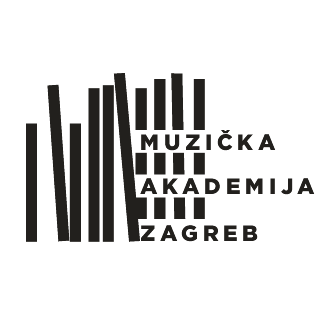 Prijava komornog sastava po odabiru studenataNaziv studijskog programa:  Naziv predmeta (kolegij): Akademska godina:  Nastavnik kod koga želite biti (ime i prezime, zvanje): Komorni sastav: trio, kvartet, kvintet, sekstet                                        (obriši nepotrebno)Datum: 9. 7. 2019.                                                         Potpis studenta koji je popunio obrazac: _________________________________Napomena:Student koji je prijavio sastav odgovoran je za točnost prijave i suglasnost svih članova sastava.Na ovom obrascu prijavljuju se samo sastavi od trija do noneta.Dua te pojedinačne prijave i želje ne prihvaćaju se.Nakon sjednice nastavnika komorne glazbe bit ćete obaviještenida li ste primljeni kod željenog nastavnika.Prijave slati voditelju komorne glazbe na e-mail: vvskorvaga@gmail.com r. b.Ime i prezime studenta ie-mailInstrument  ilivrsta glasa za pjevačeGodina studija2019./20.Nastavnik glavnog predmeta1.2.3.4.5.6.